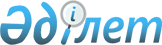 О признании утратившими силу некоторых решений Правительства Республики КазахстанПостановление Правительства Республики Казахстан от 28 сентября 2015 года № 796      Правительство Республики Казахстан ПОСТАНОВЛЯЕТ:



      1. Признать утратившими силу некоторые решения Правительства Республики Казахстан согласно приложению к настоящему постановлению.



      2. Настоящее постановление вводится в действие по истечении десяти календарных дней после дня его первого официального опубликования.      Премьер-Министр

      Республики Казахстан                       К. Масимов

Приложение         

к постановлению Правительства

Республики Казахстан    

от 28 сентября 2015 года № 796 

Перечень утративших силу некоторых решений

Правительства Республики Казахстан

      1. Постановление Правительства Республики Казахстан от 21 августа 2007 года № 720 «Об утверждении Правил предоставления информации и ведения государственной статистики в области безопасности и охраны труда» (САПП Республики Казахстан, 2007 г., № 31, ст. 337).



      2. Пункт 10 изменений, которые вносятся в некоторые решения Правительства Республики Казахстан, утвержденных постановлением Правительства Республики Казахстан от 17 июня 2010 года № 600 «О внесении изменений в некоторые решения Правительства Республики Казахстан» (САПП Республики Казахстан, 2010 г., № 39, ст. 338).



      3. Постановление Правительства Республики Казахстан от 14 октября 2011 года № 1167 «Об утверждении формы, Правил ведения и хранения трудовых книжек» (САПП Республики Казахстан, 2011 г., № 56, ст. 805).



      4. Постановление Правительства Республики Казахстан от 5 декабря 2011 года № 1457 «Об утверждении Правил обязательной периодической аттестации производственных объектов по условиям труда» (САПП Республики Казахстан, 2012 г., № 5, ст. 113).



      5. Пункт 4 изменений и дополнений, которые вносятся в некоторые решения Правительства Республики Казахстан, утвержденных постановлением Правительства Республики Казахстан от 1 июня 2012 года № 731 «О внесении изменений и дополнений в некоторые решения Правительства Республики Казахстан» (САПП Республики Казахстан, 2012 г., № 55, ст. 745).



      6. Пункт 5 изменений, которые вносятся в некоторые решения Правительства Республики Казахстан, утвержденных постановлением Правительства Республики Казахстан от 30 апреля 2013 года № 434 «О внесении изменений в некоторые решения Правительства Республики Казахстан» (САПП Республики Казахстан, 2013 г., № 29, ст. 452).



      7. Пункт 43 изменений, которые вносятся в некоторые решения Правительства Республики Казахстан, утвержденных постановлением Правительства Республики Казахстан от 23 июля 2013 года № 735 «О внесении изменений в некоторые решения Правительства Республики Казахстан» (САПП Республики Казахстан, 2013 г., № 42, ст. 623).



      8. Пункты 5 и 11 изменений и дополнений, которые вносятся в некоторые решения Правительства Республики Казахстан, утвержденных постановлением Правительства Республики Казахстан от 18 октября 2013 года № 1115 «О внесении изменений и дополнений в некоторые решения Правительства Республики Казахстан» (САПП Республики Казахстан, 2013 г., № 60, ст. 827).
					© 2012. РГП на ПХВ «Институт законодательства и правовой информации Республики Казахстан» Министерства юстиции Республики Казахстан
				